THE EFFECT OF ENDORSER CREDIBILITY, TOWARD ADVERTISEMENT ATTITUDE, TOWARD BRAND ATTITUDE AND BRAND CREDIBILITY ON PURCHASE INTENTION OF SMARTFREN CARD PRODUCTSAzmil Chusnaini1 , Reizano Amri Rasyid2 and Candraningrat Candraningrat3Universitas Nahdlatul Ulama Surabaya1,2Universitas Dinamika3azmilch@unusa.ac.id, reizano21@unusa.ac.id, candra@dinamika.ac.id AbstractThis study examines the causal relationship between endorser's credibility, attitudes towards brands, brand credibility, attitude towards advertising and purchase intention of the smartfren mobile card adopt the celebrity endorsement strategy. Meanwhile, attitudes towards advertising were tested as second-order constructs of the three proposed models. Smartfren recently used Atta Halilintar and Tiara Idol as celebrity endorsers of brand products in every ad serving. Examine whether have a celebrity that the public likes for supporting advertising will improve brand attitude, brand credibility, attitude towards fish, and intention to buy smartfren products. Methodology design conceptual model approach developed based on existing literature. The models are validated through a quantitative approach, analyzed using regression analysis with SEM. Technique sampling in this study using nonprobability sampling with using a snowball sampling approach. This research is a development of Previous research that tested the variables of endorser credibility, attitudes towards the product, brand credibility against purchase intentions.Keywords: Endorser credibility, Attitude Toward Brand, Attitude Toward Advertisement, Brand 	      credibility, Purchase IntentionINTRODUCTION 	Economic growth and change and increasingly rapid business activities require companies to develop their marketing strategies to attract and retain consumers (Jaeil et al., 2013). On the one hand, the era of globalization has expanded the product market. On the other hand, this situation has led to increasingly intense competition, advancing increasingly sophisticated information and communication technology (Sitinjak, 2005: 168). This can be seen in line with the growth of internet users in the country, which always increases every year. Based on data from the Association of Indonesian Internet Service Providers (APJII) in 2019 - 2020, it was found that the penetration of Indonesian internet users amounted to 73.7 percent, up from 64.8 percent in 2018. When combined with the figures from the projections of the Central Statistics Agency (BPS), Indonesia's population in 2019 was 266,911,900 million, so that Indonesia's internet users are estimated to be 196.7 million users. This number is up from 171 million in 2019, with a total increase of around 8.9 percent or around 25.5 million users. Indonesia is currently one of the countries in the top 10 countries with the most prominent internet users globally, with a user ratio of 40%. In 2019, Indonesia increased to number 5, with internet users reaching 144 million users (qword.com). Internet users in Indonesia have a slight gap with Brazil, which is in the fourth position. The total number of internet users in Indonesia is predicted to grow in line with progress and needs. Even the internet in today's conditions where the internet has become a daily necessity. Both students, employees, students, teachers and so on need the internet to get information or communicate. Even various companies, offices, campuses, schools, hotels, hospitals, and so on are connected to the internet.	As one of the major internet service providers and cellular card providers in Indonesia, Smartfren sees the high number of internet users in Indonesia as a potential market. Smartfren carries out various strategies to enlarge its market reach, especially to embrace the millennial segmentation, one of which is to carry out advertising strategies and use celebrity endorsers. In 2019, Smatfren chose to use Atta Hallilintar as their celebrity endorser. Smartfren's reason for choosing Atta Halilintar is because their life stories are so inspiring, and they feel in line with Smartfren's market segmentation, which is primarily millennials. Apart from Atta Halilintar, recently Smartfren has also used Tiara Idol in every advertisement of their products. According to Cho, Arthurs, Townsend, Miller, & Barden (2016), celebrity status is like a double-edged sword. This indicates that selecting a credible celebrity is an essential task for the company because any mismatch will result in negative consequences for the endorsed brand (Knoll & Matthes, 2016). According to Kotler and Armstrong (2008), advertising is a form of communication with a specific purpose to influence thoughts and actions. To support the delivery of advertisements, one of the methods used is to support credible celebrity endorsers to convey messages in an advertisement. Celebrity is one of the attractions often highlighted in an advertisement and has power to influence the mind. The use of celebrity endorsements must go through several considerations, including celebrity popularity and several other attributes. It is hoped that the chosen celebrity will represent the character of the product being advertised (Candraningrat et. All., 2018). In addition, celebrities are usually seen as very dynamic people with attractive and friendly qualities. The cold, passionate and passionate personality of a celebrity can lead to emotional attachment to the brand (Srivastava & Sharma, 2016).According to Ohanian (1990), celebrity endorser credibility is the extent to which the source is seen to have expertise relevant to the communication topic and can be trusted to provide an objective opinion on the subject. According to McCracken  (1989) in John White (2012), celebrity endorsements have long been used by marketers to increase a brand's attractiveness, where celebrity endorsers are usually defined as people who are recognized and contracted to advertise a product or brand. In a study conducted by Spy (2011), it was found that the credibility of celebrity endorsers has a significant effect on brand credibility. According to Singh (2018), Erstiawan, et. all. (2021) Candraningrat (2019), Aliffianto et. all (2018) and Kumar (2019), endorser credibility significantly affects attitudes toward advertisements, attitudes toward brands on purchasing decisions. From the description of previous research, the gap analysis in this study is to determine the effect of endorser credibility, attitude toward advertising, attitude towards the brand, and brand credibility on intention to buy (purchase intention) (Prasetya, et. all., 2021). This study refers to previous research conducted by Wang (2017), which examines the influence of endorser credibility, attitude toward advertising, brand credibility.THEORY REVIEWEndorser CredibilityAn endorser is an ad supporter or an ad star, who supports the advertised product. Celebrities as endorsers are figures known to the public because of their achievements in different fields from the product groups they support (Shimp, 2006). Marketers widely use the concept of celebrity endorsement because it has an impact on influencing the "message," namely messages about a brand or product.Attitude Toward AdvertisementAttitude is an essential concept in research on marketing and information systems. Fishbein (Tsang et al. 2004) defines attitude as a tendency to learn from humans. Based on this tendency, an individual will respond to an object (or idea) or some things (or opinion). Kotler (2000) states that attitude is a person's judgment in evaluating something favorable or unfavorable, emotional feelings, and tendencies towards some object or idea.Brand CredibilityAs stated earlier, an understanding of brand credibility cannot be separated from brand equity. Monroe (2003:83) suggests that when brand equity is associated with the level of quality, it will indicate the credibility of the relationship between quality and product attributes. So manufacturers need to communicate to consumers that they are committed to maintaining the credibility of their brand by consistently meeting quality and other claimsPurchase IntentionAccording to Philip Kotler & Kevin Lane Keller (2009: 184), a purchase decision is an integration process used to combine knowledge to evaluate two or more alternative behaviors and choose one of them. Consumer decisions are a problem-solving approach to human activities to buy goods or services to fulfill their wants and needs (Aliffianto & Candraningrat, 2018).METHOD RESEARCHThe method used in this paper is quantitative research. Sampling in this study was conducted by non-probability sampling using a snowball approach. They are collecting data by distributing questionnaires to the millennial generation in Surabaya. To make it easier for respondents to answer the questions in the questionnaire, the respondents will be asked first about the product before filling out the questionnaire. At the same time, the research subjects are men and women in Surabaya aged over 17 years because at that age. They are considered capable of making decisions. Data analysis using SmartPLS 3 software.RESULTS AND DISCUSSIONIn this study, hypothesis testing using Partial Least Square (PLS) analysis technique with SmartPLS 3.0 program. The data processing technique with Partial Least Square (PLS) requires two stages to assess the model's fit from a research model. This stage assesses the outer or measurement models and tests the structural model (inner model).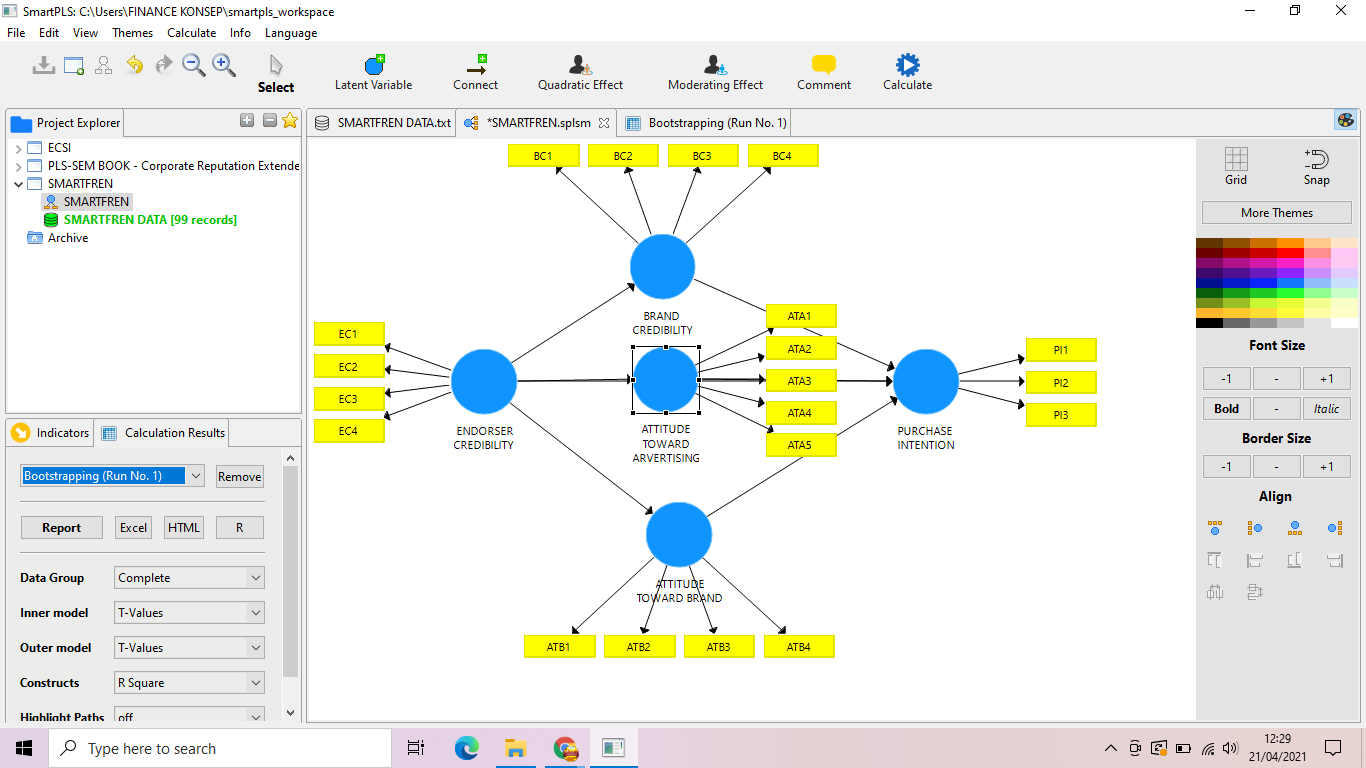 Convergent ValidityConvergent validity assessment is based on the correlation between item scores or component scores estimated with SmartPLS software. Individual reflexive measures are high if they correlate more than 0.7 with the construct being measured. Convergent validity of the measurement model using reflective indicators is assessed based on the loading factor. However, for research in the early stages of developing a measurement scale, the loading value of 0.5 to 0.6 is considered sufficient. The following is the result of the outer loading that has been processed using SmartPLS.Table 1. Convergent Validity Average variance extracted (AVE)The measurement of the AVE value can be used to compare each construct with the correlation between other constructs in the model. The AVE value must have a value > 0.5 (Latan and Ghozali, 2014).Table 2. AVE Composite Reliability and Cronbach's AlphaEvaluation of composite reliability and Cronbach's alpha can be used to help test reliability. According to Hair et al. (2014), data with a composite reliability value of > 0.7 has high reliability, while Cronbach's alpha is expected to have> 0.6.Table 3. Composite Reliability And Cronbach's AlphaAnalysis of R2The inner model is part of the hypothesis testing that is useful for testing the significance of the independent variables on the dependent variable and R-Square (R2). According to Ghozali (2016), the value of R2 has several criteria, including weak (0.19), moderate (0.33) and high (0.67)Table 4. Analysis R2Hypothesis testing is divided into direct influence and indirect effect. Hypothesis testing in this study was carried out by looking at the T-Statistics value and the P-Values ​​value. The research hypothesis can be declared accepted if the P-Values ​​<0.05. The following are the results of hypothesis testing obtained in this study through the inner model: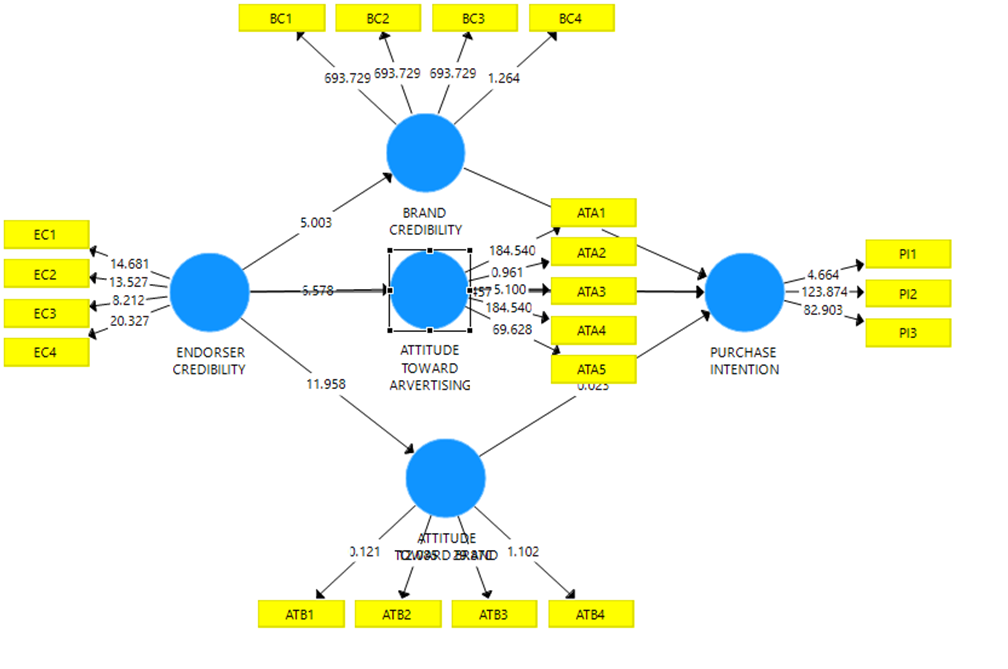 Table 5. Hypothesis TesDiscussion of Research ResultsEndorsement is used as a communication tool, enabling the credibility of an endorser to continue through the transfer process to the brand. The results showed that endorser credibility of a product that can introduce a product by appearing in advertisements well then has a positive effect on brand credibility of a product where the trust and expertise of a product can affect brand selection. So that when a celebrity introduces a product to consumers, it will have a positive and negative impact on the superiority of the product owned by the brand compared to other brands. Celebrity Endorser provides some brand messages to be conveyed or after celebrities review a brand. Thus, the more credible a brand's product positioning, the lower the risk to consumer perceptions. It will also minimize information gathering and process costs incurred by consumers during decision-making (Srinivasan and Ratchford, 1991). Therefore, companies can build brand credibility as it is primarily driven by the quality of information conveyed through marketing strategies related to the brand (Erdem and Swait, 1998). Furthermore, in this study, the influence of endorser credibility affects brand credibility, so that the presence of celebrities will help Smartfren introduce products or brands that Smartfren has.In this study, endorser credibility affects attitude toward advertising. Using celebrities as endorsers can help increase the ranking of advertising subjects (Rashid, Nallamuthu, & Sidin, 2002). The attraction associated with advertisements featuring celebrities leads to brain activation that will influence customers or customers to influence purchases through advertisements owned by a product. Celebrity endorsements result in positive advertising ratings and better product evaluations (Cooper, 1984; Dean & Biswas, 2001). Ads featuring celebrities consistently generate a more positive impact than non-celebrity ads (Amos et al., 2008). The existence of celebrities in an advertisement will add to the value of a brand, and this is because the products to be marketed will be more famous, and many people know through advertisements and celebrities who use our products. Celebrities will be able to encourage people to buy our products and positively impact their brands. The existence of advertisements and celebrities in a product will influence buyers to decide which brand to buy, so that the ability of celebrities in Smartfren advertisements is in demand by the public, so people decide to buy Smartfren products.This study shows that endorser credibility on attitude toward brand has a positive and significant effect. The use of celebrities with credibility by projecting endorsers as effective catalysts to bring meaning to the brand is considered that celebrity endorsers bring their symbolic meaning into the endorsement process. Therefore, there must be a harmonious relationship between the celebrity and the endorsed brand (Fleck, Korchia, & Le Roy, 2012). Existing studies provide excellent support that compared to brands endorsed by low-credibility endorsers, high-credibility endorsers will have a considerable positive effect on consumers' attitudes towards advertising and brands (Jin & Phua, 2014). Celebrities are considered helpful in recognizing brand names and creating positive attitudes and attributes specific to the brand (Chan, Leung Ng, & Luk, 2013). So, a celebrity in Smartfren products with higher credibility can have a favorable impact on consumer attitudes towards the advertised brand. Smartfren trusts their products or brands to celebrities who can encourage people to choose Smartfren products. The average community in this research sample is entirely satisfied with choosing Smartfren products. This is because Smartfren can meet the needs of consumers and consumers feel that the advertisements displayed are as promised by Smartfren.The effect of brand credibility on purchase intention has a negative or no effect. Brand credibility is defined as trust in the information conveyed by a brand (Erdem and Swait, 1998, 2004; Erdem et al., 2006), which significantly influences the brand consideration process (Erdem and Swait, 2004). Previous research has shown that brand credibility impacts consumers' brand choice (Erdem and Swait, 2004) and moderate price sensitivity (Erdem, Swait, and Louviere, 2006). The perceived influence of brands on brand credibility and attitudes is highly stimulating to consumers' willingness to purchase endorsed products (Daneshwary and Schwer, 2000). So that in this study, the public did not have sufficient information related to Smartfren products, so that Smartfren products are not enough to make people choose these products due to several factors that make Smartfren less competitive with other products, so that people prefer other products than Smartfren.In this study, the influence of attitude toward advertising affects purchase intention. Advertising is a core element of the marketing mix and effectively generates sales (Herrington & Henley, 2000). Advertising leads to the generation of positive attitudes towards a particular product, and it is hoped that these attitudes will result in appropriate positive behavior (Herr & Fazio, 1993). Whittler (1991) notes that advertising can increase persuasion in scenarios where similarities exist between consumers and advertising elements (e.g., celebrity endorsers). Previous research has shown that source credibility contributes significantly to the formation of an individual's attitude towards advertising and increases the effectiveness of advertising (Lafferty, Goldsmith, & Newell, 2002), which in turn increases an individual's purchase intention, thereby increasing sales (Wang, Cheng, & Chu, 2013). So the consumer's mind with an attitude that supports advertising can lead to purchasing intention. In this study, advertising on Smartfren is considered sufficient to make people buy Smartfren products. Smartfren is considered to have a positive impact and follows the expectations of consumers who use Smartfren products.The effect of attitude toward the brand in this study does not affect purchase intention. Celebrity endorsement considerations determine attitude towards purchase intention. Brand attitudes of products increase purchase intention among consumers because their motivation increases (Mackenzie & Spreng, 1992). Clark and Horstmann (2005) suggest that celebrity endorsements can increase consumer recall and evaluation of the product in certain situations. Celebrity endorsement on Smartfren is considered unhelpful in building evidence of an existing brand or any new brand being a visible brand by influencing consumers' pre-purchase ideas, which can affect certain products' effectiveness. The Smartfren brand does not have a large enough influence to influence consumers to buy Smartfren products. So Smartfren needs to think of other strategies to increase their sales.In this study, endorser credibility does not affect purchase intention. Previous studies have revealed that the presence of celebrities in an advertisement results in higher purchase intentions (Daneshvary & Schwer, 2000; Friedman, Termini, & Washington, 1977; Kamins, 1990; Knight & Young Kim, 2007; Pradhan, Duraipandian, & Sethi, 2016). However, this study can prove that celebrities have another effect, namely increasing or decreasing sales. This is due to several factors, one of which is product knowledge. Lafferty and Goldsmith (1999) assert that consumers tend to have more excellent purchase intentions when the endorser's credibility is very high. When a credible source is used as an endorser in advertising, it will influence the beliefs, judgments, attitudes or behavior of consumers, and consumers can be motivated to receive the impact (information) accurately and use it (Pornpitakpan, 2004). According to Mathur, Mathur, & Rangan (1997), celebrity endorsers have the competence to influence the usability of endorsed products, including Smartfren products in this study.CONCLUSIONBased on the test results shown in table 5, m Endorser Credibility has a positive effect on Brand Credibility. The results of the SmartPLS 3.0 calculation show that Endorser Credibility has a significant positive effect on Brand Credibility with T-statistics values ​​of 6.720 and P-values ​​of 0.000. That is, the first hypothesis is supported.Based on the test results shown in table 5, Endorser Credibility has a positive effect on Attitude Toward Advertising. The results of the SmartPLS 3.0 calculation show that Endorser Credibility has a significant positive effect on Attitude Toward Advertising with T-statistics values ​​of 8.620 and P-values ​​of 0.000. That is, the second hypothesis is supported.Based on the test results shown in table 5, Endorser Credibility has a positive effect on Attitude Toward Brand. The results of the SmartPLS 3.0 calculation show that Endorser Credibility has a significant positive effect on Attitude Toward Brand with T-statistics values ​​of 12.942 and P-values ​​of 0.000. That is, the third hypothesis is supported.Based on the test results shown in table 5, Brand Credibility has a negative effect on Purchase Intention. The results of the SmartPLS 3.0 calculation show that Brand Credibility has a negative effect on Purchase Intention with T-statistics values ​​of 0.842 and P-values ​​of 0.400. That is, the fourth hypothesis is rejected.Based on the test results shown in table 5, Attitude Toward Advertising has a positive effect on Purchase Intention. The calculation results of SmartPLS 3.0 show that Attitude Toward Advertising has a significant positive effect on Purchase Intention with T-statistics values ​​of 9.766 and P-values ​​of 0.000. That is, the sixth hypothesis is supported.Based on the test results shown in table 5, Attitude Toward Brand has a negative effect on purchase intention. The results of the SmartPLS 3.0 calculation show that the attitude toward the brand has a negative effect on purchase intention with a T-statistics value of 0.024 and a P-value of 0.981. That is, the fifth hypothesis is rejected.Based on the test results shown in table 5, endorser credibility negatively affects purchase intention. The results of the SmartPLS 3.0 calculation show that endorser credibility has a significant negative effect on purchase intention with T-statistics values ​​of 0.474 and P-values ​​of 0.636. That is, the seventh hypothesis is rejectedRECOMMENDATIONSuggestions for further researchers are expected to discuss other variables outside of this research so that they will get a broader picture of what variables can affect purchase intention. Further researchers can also use other research objects that are relevant to the variables to be studied.BIBLIOGRAPHYAaker, D.A. (1991), Managing Brand Equity, The Free Press, New York, NY. Aaker, D.A. (1996), “Measuring brand equity across products and markets”, California Management Review, Vol. 38 No. 3, pp. 102-120. Agrawal, J., & Kamakura, W. A. (1995). The economic worth of celebrity endorsers: An event study analysis. The Journal of Marketing, 59(3), 56–62. Retrieved from http://dx.doi.org/ 10.2307/ 1252119 Aliffianto, A. Y., & Candraningrat, C. (2018). The Influence of Destination Brand Communication and Destination Brand Trust Toward Visitor Loyalty of Marine Tourism in East Java, Indonesia. International Journal of Civil Engineering & Technology (IJCIET), 9(8), 910-923.Aliffianto, A. Y., Candraningrat, C., & Wibowo, J. (2018). Visitor Loyalty Analysis of Marine Tourism in Bayuwangi Beaches. In The 2nd International Conference On Economics And Business (pp. 39-49). STIE Mandala Jember.Candraningrat, C., Oktaviani, O., & Suhandiah, S. (2018). Analysis of the success factors for MSME succession in Surabaya: A principal component analysis. Journal of Economics, Business, and Accountancy Ventura, 21(2), 207-217.Candraningrat, C. (2019). Business Plan" a Simple Strategy To Grow A Remarkable Business".Chan, K., Leung Ng, Y., & Luk, E. K. (2013). Impact of celebrity endorsement in advertising on brand image among Chinese adolescents. Young Consumers, 14(2), 167–179. Chang, H. J. J., O’Boyle, M., Anderson, R. C., & Suttikun, C. (2016). An fMRI study of advertising appeals and their relationship to product attractiveness and buying intentions. Journal of Consumer Behaviour, 15(6), 538–548. Choi, S. M., & Rifon, N. J. (2012). It is a match: The impact of congruence between celebrity image and consumer ideal self on endorsement effectiveness. Psychology & Marketing, 29(9), 639–650 Crutchfield, D. (2010). Celebrity endorsements still push product. Advertising Age. Retrieved from http://adage. com/article/cmo-strategy/marketing-celebrity-endorsements push product/146023/ Dwivedi, A., & Johnson, L.W. (2013). Trust-commitment as a mediator of the celebrity endorser-brand equity relationship in a service context. Australasian Marketing Journal, 21(1), 36–42. Retrieved from http://dx.doi. org/10.1016/j.ausmj.2012.10.001 Erstiawan, M. S., Candraningrat, C., & Wibowo, J. (2021). Efektivitas Strategi Pemasaran Dan Manajemen Keuangan Pada UMKM Roti. DIKEMAS (Jurnal Pengabdian Kepada Masyarakat), 5(1).Freling, T. H., & Forbes, L. P. (2013). An empirical analysis of the brand personality effect. Journal of Product & Brand Management, 14(7), 404–413. Retrieved from http://dx.doi.org/10.1108/10610420510633350 Ghozali, I. 2016. Konsep, Teknik Dan Aplikasi Menggunakan Program SmartPLS 3.0. Semarang: Badan Penerit Universitas diponegoro.Ghozali, I., & Latan, H. 2014. Partial Squares Konsep, Teknik dan Aplikasi Menggunakan Program SmartPLS 3.0. Semarang: Badan Penerit Universitas diponegoro.Hair, J.F., Hult, G.T., Ringle, C.M.,, & Sarstedet, M. 2014. A Premier On Partial Least Squares Structural Equation Medeling (PLS-SEM). California: Sage Publication, Inc.Herr, P. M., & Fazio, R. H. (1993). The attitude-to-behavior process: Implications for consumer behavior. In A. A. Mitchell (Ed.), Advertising exposure, memory and choice (pp. 119– 140). Hillsdale, NJ: Lawrence Erlbaum Associates. Keller, K. L. (2013). Strategic brand management: Building, measuring, and managing brand equity. Essex, UK: Pearson Education Limited Knoll, J., & Matthes, J. (2016). The effectivenKnoll, J., & Matthes, J. (2016). The effectiveness of celebrity endorsements: A metaanalysis. Journal of the Academy of Marketing Science, 1–21. Retrieved from https:/doi.org/10.1007/s11747-016-0503-8 Ohanian, R. (1990). Construction and validation of a scale to measure celebrity endorsers’ perceived expertise, trustworthiness, and attractiveness. Journal of Advertising, 19(3), 39–52. Retrieved from http://dx.doi.org/10. 1080/00913367.1990.10673191Prasetya, A. J., Laksono, Y. T., & Candraningrat, C. (2021). City Branding di Jember: Analisis Perspektif dari Pengunjung. Business and Finance Journal, 6(1), 13-20.VariableIndicatorOuter LoadingDescriptionEndorser CredibilityEC10,982ValidEndorser CredibilityEC20,877ValidEndorser CredibilityEC30,745ValidEndorser CredibilityEC30,681ValidBrand  CredibilityBC10,643ValidBrand  CredibilityBC20,840ValidBrand  CredibilityBC30,674ValidBrand  CredibilityBC40,789ValidAttitude Toward AdvertisingATA10,890ValidAttitude Toward AdvertisingATA20,833ValidAttitude Toward AdvertisingATA30,691ValidAttitude Toward AdvertisingATA40,749ValidAttitude Toward AdvertisingATA50,630ValidAttitude Toward BrandATB10,726ValidAttitude Toward BrandATB20,881ValidAttitude Toward BrandATB30,574ValidAttitude Toward BrandATB40,599ValidPurchase IntentionPI10,687ValidPurchase IntentionPI20,869ValidPurchase IntentionPI30,93ValidNo        VariableAverage Variance Extracted (AVE)1Endorser Credibility0.7522Brand  Credibility0.7223Attitude Toward Advertising0.734Attitude Toward Brand0.5385Purchase Intention0.761NoVariableCronbach's AlphaComposite Reliability1Endorser Credibility0.7580.8152Brand  Credibility0.8710.8573Attitude Toward Advertising0.8200.8934Attitude Toward Brand0.7770.8175Purchase Intention0.8590.948NoVariableR SquareCriteria1Endorser Credibility0.852High2Brand  Credibility0.847High3Attitude Toward Advertising0.525Moderate4Attitude Toward Brand0.486Moderate5Purchase Intention0,582ModerateHypothesisVariableT StatisticP ValuesH1Endorser Credibility -> Brand Credibility6.7200.000H2Endorser Credibility -> Attitude Toward Advertising 8.6200.000H3Endorser Credibility -> Attitude Toward Brand 12.9420.000H4Brand Credibility -> Purchase Intention 0.8420.400H5Attitude Toward Advertising -> Purchase Intention 9.7660.000H6Attitude Toward Brand -> Purchase Intention 0.0240.981H7Endorser credibility -> Purchase Intention0,4740.636